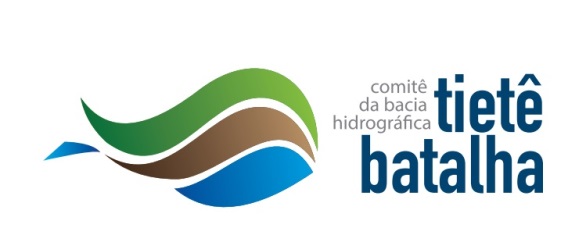 ENTIDADE: ENTIDADE: ENTIDADE: ENTIDADE: ENTIDADE: ENTIDADE: ENTIDADE: CNPJ:                          Data da Fundação:                     Data da Fundação:                     Data da Fundação:                     Data da Fundação:                     Nº Associados:Nº Associados:ENDEREÇOENDEREÇOENDEREÇOENDEREÇOENDEREÇOENDEREÇOENDEREÇORua:                                                                                                                                                Rua:                                                                                                                                                Rua:                                                                                                                                                nº:      Bairro: Bairro: Bairro: Cidade:                                                           Cidade:                                                           CEP: CEP: CEP: CEP: CEP: Fone:                                                                                                  Fone:                                                                                                  E-mail:                                                                                    E-mail:                                                                                    E-mail:                                                                                    E-mail:                                                                                    E-mail:                                                                                    Estatuto registrado em cartório:     sim       não       (anexar cópia)Estatuto registrado em cartório:     sim       não       (anexar cópia)Estatuto registrado em cartório:     sim       não       (anexar cópia)Estatuto registrado em cartório:     sim       não       (anexar cópia)Estatuto registrado em cartório:     sim       não       (anexar cópia)Estatuto registrado em cartório:     sim       não       (anexar cópia)Estatuto registrado em cartório:     sim       não       (anexar cópia)Nº de registro:                                                 Data: Nº de registro:                                                 Data: Nº de registro:                                                 Data: Nº de registro:                                                 Data: Nº de registro:                                                 Data: Nº de registro:                                                 Data: Nº de registro:                                                 Data: REPRESENTANTE LEGAL DA ENTIDADEREPRESENTANTE LEGAL DA ENTIDADEREPRESENTANTE LEGAL DA ENTIDADEREPRESENTANTE LEGAL DA ENTIDADEREPRESENTANTE LEGAL DA ENTIDADEREPRESENTANTE LEGAL DA ENTIDADEREPRESENTANTE LEGAL DA ENTIDADENome:                                                             Nome:                                                             R.G.                              R.G.                              R.G.                              R.G.                              Cargo: REPRESENTANTE DA ENTIDADE NO COMITÊREPRESENTANTE DA ENTIDADE NO COMITÊREPRESENTANTE DA ENTIDADE NO COMITÊREPRESENTANTE DA ENTIDADE NO COMITÊREPRESENTANTE DA ENTIDADE NO COMITÊREPRESENTANTE DA ENTIDADE NO COMITÊREPRESENTANTE DA ENTIDADE NO COMITÊNome:                                                             Nome:                                                             R.G. R.G. R.G. R.G. R.G. ENDEREÇOENDEREÇOENDEREÇOENDEREÇOENDEREÇOENDEREÇOENDEREÇORua:                                                                    Rua:                                                                    Rua:                                                                    nº  Bairro: Bairro: Bairro: Cidade:                                                               Cidade:                                                               CEP: CEP: CEP: CEP: CEP: Fone:                                                                  Fone:                                                                  Celular:                                    Celular:                                    Celular:                                    Celular:                                    Celular:                                    E-mail: E-mail: E-mail: E-mail: E-mail: E-mail: E-mail: PRINCIPAIS QUESTÕES A QUE SE DEDICA A ENTIDADE:PRINCIPAIS QUESTÕES A QUE SE DEDICA A ENTIDADE:PRINCIPAIS QUESTÕES A QUE SE DEDICA A ENTIDADE:PRINCIPAIS QUESTÕES A QUE SE DEDICA A ENTIDADE:PRINCIPAIS QUESTÕES A QUE SE DEDICA A ENTIDADE:PRINCIPAIS QUESTÕES A QUE SE DEDICA A ENTIDADE:PRINCIPAIS QUESTÕES A QUE SE DEDICA A ENTIDADE:
Ata da eleição da última diretoria registrada em cartório: sim      não   Obs. Anexar cópia
Ata da eleição da última diretoria registrada em cartório: sim      não   Obs. Anexar cópia
Ata da eleição da última diretoria registrada em cartório: sim      não   Obs. Anexar cópia
Ata da eleição da última diretoria registrada em cartório: sim      não   Obs. Anexar cópia
Ata da eleição da última diretoria registrada em cartório: sim      não   Obs. Anexar cópia
Ata da eleição da última diretoria registrada em cartório: sim      não   Obs. Anexar cópia
Ata da eleição da última diretoria registrada em cartório: sim      não   Obs. Anexar cópiaA entidade deseja representar a seguinte categoria no CBH-TB (assinalar apenas uma)  Associações de usuários (industriais, rurais, comerciais) Associações técnicas, entidades de classe e associações comunitárias. Entidades ambientalistas.  Universidades, institutos de ensino superior e entidades de pesquisa/ Desenvolvimento Tecnológico.             A entidade deseja representar a seguinte categoria no CBH-TB (assinalar apenas uma)  Associações de usuários (industriais, rurais, comerciais) Associações técnicas, entidades de classe e associações comunitárias. Entidades ambientalistas.  Universidades, institutos de ensino superior e entidades de pesquisa/ Desenvolvimento Tecnológico.             A entidade deseja representar a seguinte categoria no CBH-TB (assinalar apenas uma)  Associações de usuários (industriais, rurais, comerciais) Associações técnicas, entidades de classe e associações comunitárias. Entidades ambientalistas.  Universidades, institutos de ensino superior e entidades de pesquisa/ Desenvolvimento Tecnológico.             A entidade deseja representar a seguinte categoria no CBH-TB (assinalar apenas uma)  Associações de usuários (industriais, rurais, comerciais) Associações técnicas, entidades de classe e associações comunitárias. Entidades ambientalistas.  Universidades, institutos de ensino superior e entidades de pesquisa/ Desenvolvimento Tecnológico.             A entidade deseja representar a seguinte categoria no CBH-TB (assinalar apenas uma)  Associações de usuários (industriais, rurais, comerciais) Associações técnicas, entidades de classe e associações comunitárias. Entidades ambientalistas.  Universidades, institutos de ensino superior e entidades de pesquisa/ Desenvolvimento Tecnológico.             A entidade deseja representar a seguinte categoria no CBH-TB (assinalar apenas uma)  Associações de usuários (industriais, rurais, comerciais) Associações técnicas, entidades de classe e associações comunitárias. Entidades ambientalistas.  Universidades, institutos de ensino superior e entidades de pesquisa/ Desenvolvimento Tecnológico.             A entidade deseja representar a seguinte categoria no CBH-TB (assinalar apenas uma)  Associações de usuários (industriais, rurais, comerciais) Associações técnicas, entidades de classe e associações comunitárias. Entidades ambientalistas.  Universidades, institutos de ensino superior e entidades de pesquisa/ Desenvolvimento Tecnológico.             
Local e Data:                                                                 Assinatura do representante legal
Local e Data:                                                                 Assinatura do representante legal
Local e Data:                                                                 Assinatura do representante legal
Local e Data:                                                                 Assinatura do representante legal
Local e Data:                                                                 Assinatura do representante legal
Local e Data:                                                                 Assinatura do representante legal
Local e Data:                                                                 Assinatura do representante legalOBS: Enviar a ficha preenchida e os documentos para Secretaria Executiva do CBH/TB, e-mail: comitetietebatalha@gmail.com OBS: Enviar a ficha preenchida e os documentos para Secretaria Executiva do CBH/TB, e-mail: comitetietebatalha@gmail.com OBS: Enviar a ficha preenchida e os documentos para Secretaria Executiva do CBH/TB, e-mail: comitetietebatalha@gmail.com OBS: Enviar a ficha preenchida e os documentos para Secretaria Executiva do CBH/TB, e-mail: comitetietebatalha@gmail.com OBS: Enviar a ficha preenchida e os documentos para Secretaria Executiva do CBH/TB, e-mail: comitetietebatalha@gmail.com OBS: Enviar a ficha preenchida e os documentos para Secretaria Executiva do CBH/TB, e-mail: comitetietebatalha@gmail.com OBS: Enviar a ficha preenchida e os documentos para Secretaria Executiva do CBH/TB, e-mail: comitetietebatalha@gmail.com 